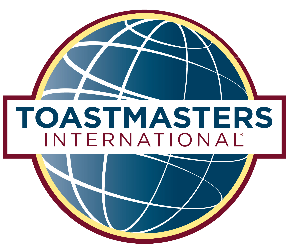 FAQ’sWhen are meetings held?We meet every 1st and 3rd Tuesday of the month at 6:45pm for a 7.00pm start till 8:30pm at address. Please arrive by 6.45pm to ensure you have time to get settled and meet some members before the meeting begins.I have already been a guest; can I come along again without having to join?Absolutely! Sometimes it can take a few meetings to know if Toastmasters is for you.What will I learn from Toastmasters?You will learn to overcome your fear of public speaking, build your communication and speaking skills plus improve your self-confidence while you grow as a leader.What do I get as a member?Along with the opportunity to practice your speaking skills, you will be given access to an online portal which has training videos and materials as well as the information to progress on your Toastmaster journey.  These will help you develop a core set of public speaking skills and improve on your speaking and listening skills. We also have a break in between with light snacks and gives you an opportunity to talk with other members at the meeting.Will I receive any recognition?Each path in the online pathways system has 5 levels and at each different level you will be recognized and receive an award. You can also have notifications sent to your work place at the completion of a path which is often regarded highly by employers. How much does it cost?The joining fee is $xxx, which covers the cost of your online portal and 6 months membership. Membership renewals are $xx for each subsequent 6 month period. Membership fees may be paid in cash or by direct deposit.BSB: xxxAccount Number: xxxAccount Name: xxx ToastmastersPlease put your name as a reference on your deposit.How do I become a member?Simply fill out the Membership Application Form and pay your joining fee. Where can I find more information from the wider Toastmasters Community?Our District website - http://toastmastersd17.org/Toastmasters International website - http://www.toastmasters.org/ Who do I contact at Xxxxx Toastmasters for further information?President – xxxMobile: xxxEmail: xxxVice President of Membership – xxxMobile: xxxEmail: xxx